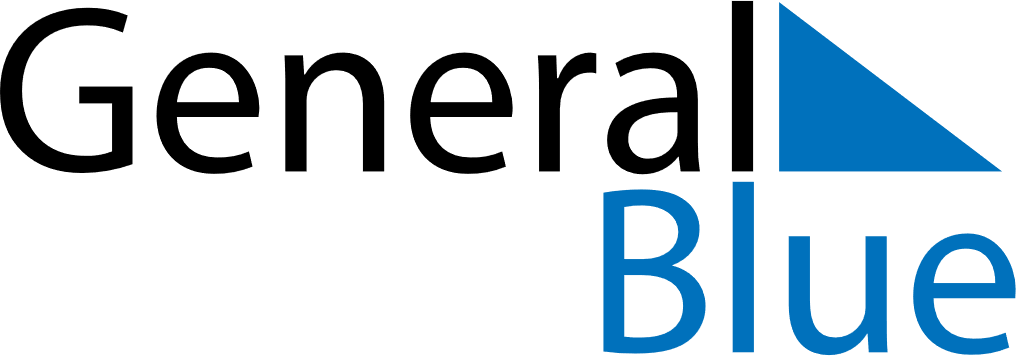 August 2022August 2022August 2022JamaicaJamaicaSUNMONTUEWEDTHUFRISAT123456Emancipation DayIndependence Day78910111213141516171819202122232425262728293031